Year 5 & 6 science Summer Term 1Living things and their Habitats.Week 3:Prior Learning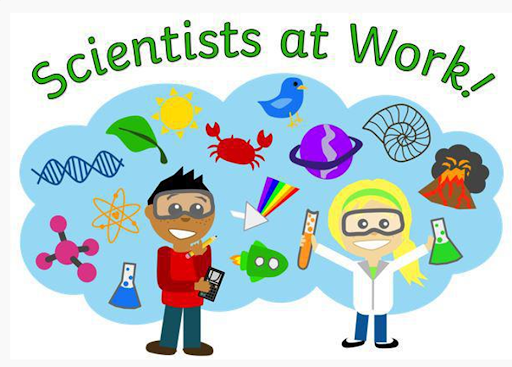 What did you learn last lesson?What animals did you find in your chosen habitat? What plants live there?This week you will use keys to classify and sort animals into groups. Activity 1Living things jigsaw (separate sheet)Activity 2Complete the animal flow chart activity (separate sheet)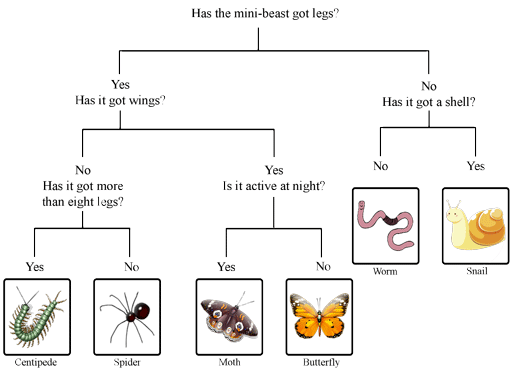 Challenge:Research the work of Carl Linnaeus, a pioneer of classification.  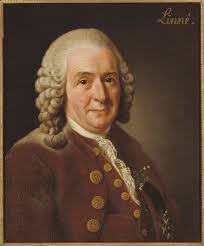 Produce a fact file on his work. What was he famous for?When and where was he born?Research and include these key terms in your fact file. Taxonomy Binomial nomenclatureBe as creative as you would like with your fact file.  It could be presented in the form of a word document, a poster, or a small booklet. Then upload photos of your completed activity onto Class Dojo for Dojo Monster points. Have fun!!